       Муниципальное бюджетное дошкольное образовательное учреждение     детский сад № 12 «Наше счастье»Методические материалыдля учебно-методического  пособия к адаптированной образовательной программе коррекционно-развивающей работы с детьми 5-7 лет в подготовительной группе компенсирующей направленности детей с тяжёлыми нарушениями речи,  к лексическому разделу «Фрукты», «Овощи».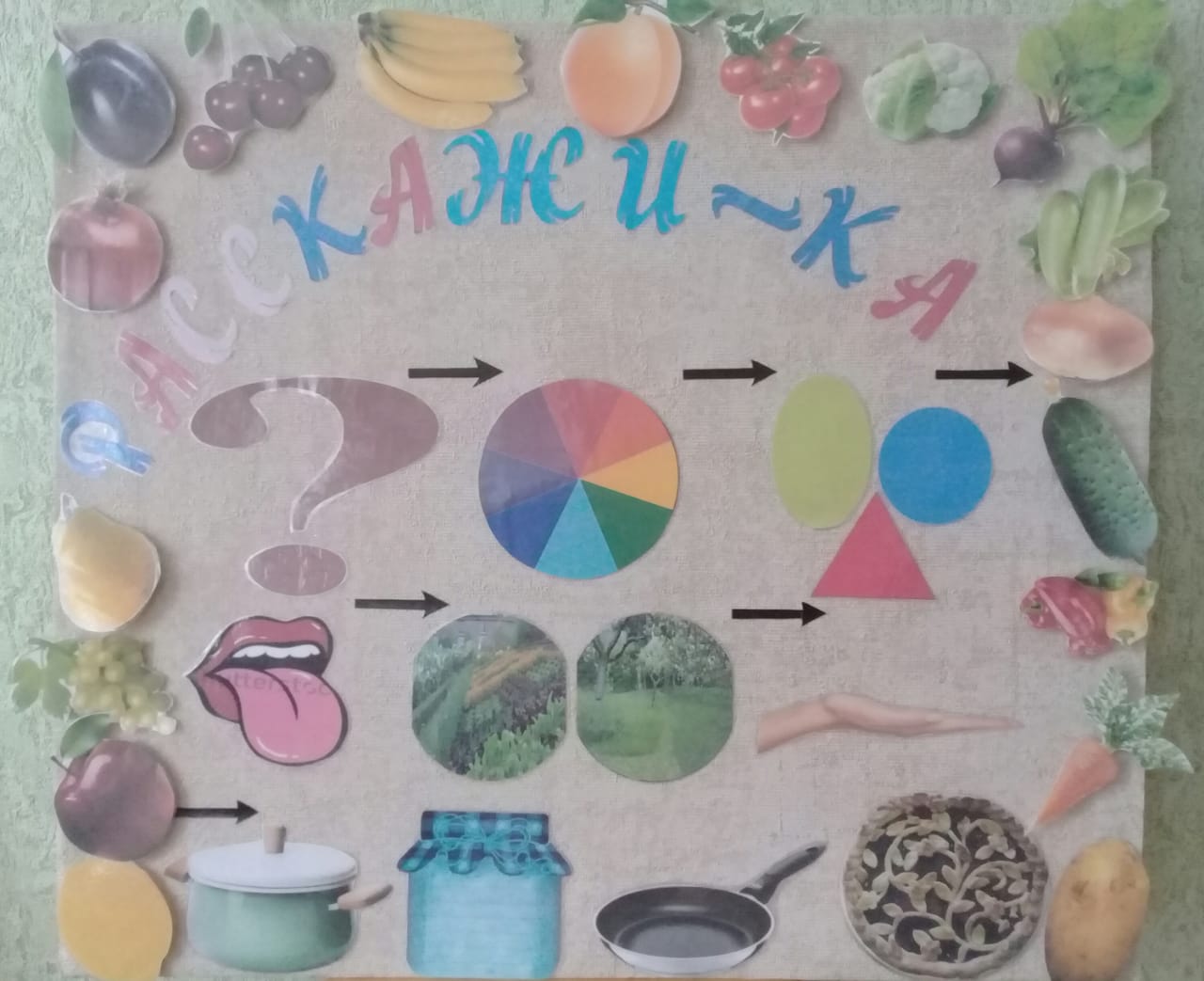 Дидактическая игра «РАССКАЖИ-КА» для детей дошкольного возраста         (Составление рассказов-описаний с помощью схем-мнемотаблиц).Пояснительная записка.Обучение составлению описательных рассказов очень важно для развития ребёнка, так как умение точно, лаконично и образно описывать предмет, является условием совершенствования речи и мышления, облегчает процесс обмена информацией.На практическом материале лексических тем ребёнка происходит накопление и обогащение словарного запаса, развиваются навыки связной речи и совершенствуются психические процессы (внимание, память, мышление). Также происходит постепенное преодоление нарушений грамматического строя речи. Многолетний опыт работы с детьми логопедической группы доказывает эффективность такого рода  заданий.Цель данного пособия: помочь педагогу спланировать коррекционную работу, привлечь родителей  и воспитателей к выполнению заданий с детьми. Таким образом, происходит закрепление полученных на фронтальных занятиях знаний,  умений и навыков.  Одним из факторов, облегчающих составление описательных рассказов, являются схемы. Всегда приятно общаться с человеком, который умеет связно, последовательно излагать свои мысли, рассказывать о событиях из окружающей жизни. Большинство детей не могут согласовывать слова в предложении, у них нарушено звукопроизношение и слоговая структура слов. Как правило, у таких детей плохая память, рассеянное внимание, многие страдают несовершенством логического мышления. Если  есть трудности  у  ребёнка в описании предметов, построении сюжета, то используйте схемы-подсказки - мнемотаблицы, которые позволят эффективнее воспринимать и перерабатывать зрительную информацию, сохранять и воспроизводить её.  К.Д.Ушинский писал: «Учите ребёнка каким-нибудь неизвестным ему пяти словам – он будет долго и напрасно мучиться, но свяжите двадцать таких слов с картинками, и он их усвоит на лету». Использование опорных рисунков (картинок, схем) увлекает детей, делает их рассказы более чёткими, связными и последовательными, превращает образовательный процесс в занимательную игру.   Пособие  рассчитано на детей дошкольного возраста,  педагогам  может помочь вдохнуть новую жизнь в знакомые дидактические игры.   Образовательный эффект дидактического пособия заключается в помощи сделать любой учебный материал увлекательным, создать радостное настроение, облегчить процесс усвоения, закрепления, повторения и систематизации знаний.Оборудование: схема-мнемотаблица - полотно  из фетра; предметные картинки которые помогут детям определить цвет, форму, вкус предмета; сад, огород, посуда, фрукты, овощи.Формы работы с пособием: индивидуальная и подгрупповая.Назначение: По объёму и содержанию учебного материала данная работа совпадает со стандартной программой детского сада.Цель: систематизация знаний детей дошкольного возраста, создание условий для внесения разнообразия в игровую деятельность дошкольников.Задачи:Развивать любознательность, умение рассуждать, логическое мышление, связную речь, внимание, память.Развивать математические способности: называть группы предметов, считать, различать цвета, знакомить с составом числа.Воспитывать усидчивость, терпение, желание узнать что-то новое. Развивать мелкую моторику пальцев рук.Обогащать и активизировать словарь детей дошкольного возраста;
Задания и упражнения: Игра: Назови и опиши предмет по схеме.Назови предмет, какого он цвета, формы, какой на вкус, где растёт, какой на ощупь, что можно приготовить. Составить рассказ-описание с данным предметом. Провести анализ предложения (сколько слов, назови первое, последнее и т.д.).  Игра: "Один - много". Логопед называет один предмет, а  ребёнок, много и составляет рассказ-описание со множеством предметов по схеме - мнемотаблицы: большой помидор - большие помидоры, красного цвета, помидоры круглые, растут помидоры в огороде, помидоры гладкие, из помидоров можно приготовить салат, сок…Игра: «Найди и назови!»Цель: закрепить умение быстро находить геометрическую фигуру.Ход игры: на столе перед ребёнком раскладывают в беспорядке 10-12 геометрических фигур разного цвета. Воспитатель просит взять одну карточку с изображением фрукта или овоща, найти такую же фигуру. Развитие зрительного восприятия:-развивать навыки целостного восприятия;- различения и соответствия цветов и оттенков;Дидактическая игра «Что можно приготовить»(образование относительных прилагательных):из яблока - яблочный сок, яблочное вареньеиз груши - грушевое варенье, грушевый сокиз апельсина -  ...                       Дидактическая игра: Магазин «Фрукты, овощи».
Цель: развитие умений детей точно описывать внешний вид (цвет, форму), вкус, место произрастания фруктов, овощей и ягод.Дидактический материал: муляжи фруктов, овощей, ягод.
Ход игры: Дети выбирают продавца. Покупатель подходит к столу, на котором разложены муляжи. Не называя, он описывает фрукт, овощ или ягоду, которую хочет купить. Например: «Я хочу купить ягоды. Они растут в лесу на маленьких кустиках. Ягоды небольшие, темно-синего цвета, круглые, как горошинки, немного приплюснуты сверху, сочные и сладкие. Из этих ягод готовят варенье и компот» (черника).
Ребёнок должен так описать, выбранный предмет, чтобы продавец понял, что он хочет купить.
Продавец продает фрукты, овощи и ягоды (отдает муляж) только тому, кто правильно выполнил задание.Дидактическая игра «Во саду ли, в огороде»Цель: развитие умений детей точно определять место произрастания фруктов, овощей.
Дидактический материал: картинки фруктов и овощей, картинка с огородом и картинка с садом.Ход игры: играют 2 ребёнка или 2 группы детей. Педагог даёт одному ребёнку (группе) картинку с изображением огорода, а другому ребёнку (группе) картинку с изображением сада. Перед детьми раскладываются картинки с изображением фруктов и овощей. Ребёнок (группа) у которого картинка с изображением огорода собирает овощи, а ребёнок (группе) у которого картинка с изображением сада собирает фрукты. В конце игры дети проверяют друг у другаправильность выполнения задания.
Варианты заданий:
- одна группа придумывает загадку об овощах или фруктах, а другая группа должна найти и показать отгадку на картинке;
- рассказать, что можно приготовить из овощей (фруктов).Дидактическая игра « Узнай на вкус».Дидактические задачи: упражнять детей в определении вкуса овощей и фруктов (сладкий, кислый, солёный, горький), активизировать речь, развивать память, выдержку и сосредоточенность, желание помогать другимОборудование: корзинки с овощами и фруктами (отдельно для каждого вида), нарезанные на одной дощечке  кусочками овощи и фрукты, кастрюлька.Предварительная работа: игры «Что где растет?», беседа с детьми, что из чего готовят, пробы на вкус овощей и фруктов, чтение  Ю.Тувим « Овощи».Ход игры:Педагог:         С добрым утром, ребятишки:                        И девчонки  и мальчишки!                         Кукла в гости к нам пришла                         Значит - ждёт нас всех игра. Кукла Катя: Здравствуйте, ребята!  Как хорошо, что вы оказались в группе. На своем огороде я вырастила хороший урожай овощей, а в саду собрала  урожай фруктов (показывает корзинки). Вот собралась сварить вам суп  и компот.Педагог заглядывает в кастрюльку:- Ой, Катюша, что же ты такое готовишь, у тебя и яблоки и картошка, и свёкла, и груши, и капуста - вместе овощи и фрукты варятся. Ребята, разве можно из яблок сварить суп?Дети: Нет.Педагог: Конечно ведь яблоки это - …?Дети: фрукты.Педагог: Давайте вспомним,  какие ещё бывают фрукты?Дети: яблоки, груши, вишни, персик, абрикос...Педагог: Давайте поможем Кате вспомнить, что можно приготовить из фруктов.Дети: компот, варенье, кисель.Педагог: Молодцы! Правильно! А суп, Катюша, мы сварим из овощей. Давайте, ребята, расскажем Катюше, какие овощи мы знаем.Дети перечисляют  овощи.Кукла Катя: Спасибо вам ребята, что напомнили мне. Вы такие умные. Понимаете, ко мне приходила кукла Маша, мы поговорили с ней и я совсем забыла, какие овощи,  и фрукты я нарезала на дощечке (плачет).Педагог: Не расстраивайся, Катя, (дети жалеют куклу) Наши ребята тебе всегда помогут. Правда, ребята, мы даже с закрытыми глазами умеем определять овощи и фрукты на вкус?Дети садятся на стульчики. Воспитатель обходит каждого (ребёнок закрывает глаза) и дает попробовать нарезанные кусочками овощи и фрукты с дощечки. Задача ребёнка определить вкус, что это овощ или фрукт, куда положить в суп или компот.Педагог: Вы большие молодцы, у вас очень здорово все получилось. Я, думаю, что мы сегодня очень помогли нашей Кате.Кукла Катя: Спасибо вам друзья. Я больше никогда не буду путать овощи с фруктами и приготовлю вам очень вкусное угощенье, пока вы погуляете на улице.Педагог: Всем давно известно, что овощи полезны:               и капуста, и лучок, и чеснок, и кабачок,               и картошечка, и репка, витамины дарят деткам!Все вместе: Любим овощи и фрукты - витаминные продукты,                      Вырастаем, подрастаем,                      И друзьям всем помогаем!Дидактические игры по сенсорике «Угадай на вкус»Цель: обогащать вкусовые ощущения, развивать память; развивать умение определять нужный способ для опознания предметов; обогащать словарь детей.Подготовка к игре.Детям предлагается 4 пары баночек. Они наполнены солью, ванилином, сахаром, лимонной кислотой.Задание. «Угадай, какой вкус?»Ребёнку предлагается найти кислый, солёный, сладкий, горький вкусы фруктов и овощей.Тематический цикл «Фрукты»Дети должны усвоить: названия основных фруктов, их цвет, форму и вкус; обобщающее слово фрукты; где растут фрукты.Лексико-грамматические игры и упражнения«Попробуем яблоко». Учить детей отвечать на вопросы. Расширение лексического запаса детей по теме.Логопед обращается к детям:- Дети, что у меня в руке? (Яблоко.)-  Оно красное или зеленое?- Оно круглое или квадратное?- Яблоко растет на грядке или на дереве?- Оно твёрдое или мягкое? (Дети трогают яблоко.)    - Оно растет высоко или низко?- Яблоко сладкое или кислое? (Режет яблоко на дольки и угощает детей.)- Миша, я тебе дала целое яблоко или одну дольку?- А тебе, Таня (Катя, Коля и т. д.)?- Сколько у яблока долек (много или мало)?- Что у яблока внутри?-  Чем я вас угощала?«Угостим зверюшек». Практическое усвоение категории дательного падежа.Логопед выставляет на стол игрушки - зверюшки. У каждого ребёнка в руке какой-либо фрукт. Дети по очереди подходят к столу, кладут фрукт возле игрушки и говорят: «Я дам яблоко зайчику» или «Я дам грушу мишке». Описывает по схеме фрукт.Тематический цикл «Овощи — фрукты»Дети должны усвоить: речевой материал по данным темам; различия между овощами и фруктами.Лексико-грамматические игры и упражнения«Овощ или фрукт?» Дифференциация овощей и фруктов.Логопед раздает детям овощи и фрукты. Затем по очереди задает детям вопрос: «У тебя овощ или фрукт?» Дети отвечают: «Яблоко — это фрукт» или «Помидор - это овощ».- «Что у кого?» Составление сложных предложений с союзом а.Логопед спрашивает: «Таня, что у тебя, а что у Коли?»Таня отвечает: «У меня яблоко, а у Коли огурец». И так далее.- «В вазе или в корзине?» Употребление предлога в.На столе ваза с фруктами и корзина с овощами. Логопед: «Где лежит яблоко?» Дети: «Яблоко лежит в вазе». И так далее.«Верно — неверно». Закрепление в речи существительных с обобщающими значениями овощи и фрукты.Огурец и помидор — это посуда?  Яблоко и груша — это овощи?Капуста и лук — это фрукты?Картошка и морковка — это одежда?Апельсин и лимон — это грибы?Свёкла и горох — это фрукты?«Договори предложение». Усвоение слов с противоположным значением.Апельсин сладкий, а лук...Яблоко твердое, а слива...Капуста большая, а картошка...Чеснок горький, а персик...Слива маленькая, а апельсин...Персик мягкий, а яблоко...Развитие связной речиВыполнение инструкций логопеда.- Возьми яблоко, понюхай его, положи в вазу  и возьми огурец.- Возьми огурец из корзинки, положи его в вазу, а яблоко отдай Тане.- Возьми яблоко, покатай его по столу и положи рядом с картошкой… Затем ребёнок по просьбе логопеда и с его помощью должен рассказать, что он делал. Описать предмет с помощью таблицы.Дидактическая игра «Что сажают в огороде»Цель: учить детей классифицировать предметы по определённым признакам (по месту их произрастания, по способу их применения), развивать быстроту мышления, слуховое внимание, речевые навыки. Игровое правило: Отвечать на вопросы водящего нужно только словами «да» или «нет».Игровое действие. Кто ошибся, тот отдает фант, который потом отыгрывает. Ход игры. Педагог спрашивает: «Дети, вы знаете, что сажают в огороде? Давайте поиграем в такую игру: я буду называть разные предметы, а вы внимательно слушайте. Если я назову то, что сажают в огороде, вы отвечаете «да», если же то, что в огороде не растет, вы скажете «нет». Кто ошибется, тот проигрывает»Педагог: Морковь. Дети: Да! Педагог: Огурцы. Дети: Да! Педагог:  Свёкла. Дети: Да! Педагог: Сливы. Дети: Нет! Если кто-то поспешит и ответит неправильно, педагог может сказать: «Поспешишь - людей насмешишь. Будь внимателен!» Дидактическая игра «Садовник».Цель: развитие общих речевых навыков, координация речи и движения, развитие мелкой моторики, развитие грамматического строя речи. Мы вчера в саду гуляли, (Дети идут по кругу, взявшись за руки.) Мы смородину сажали. (Изображают, как выкапывают яму и сажают в нее куст.) Яблони белили мы известью, белилами. (Движение правой рукой вверх-вниз.) Починили мы забор, (Имитируют удары молотком.) - Завели мы разговор: Ты скажи, Садовник наш, что ты нам в награду дашь? (Стоят лицом в круг, в центр выходит один ребёнок.) -Дам в награду слив лиловых, груш медовых, самых крупных, спелых яблок, вишен целый килограмм. Вот что вам в награду дам! (На каждое название фруктов загибают по одному пальцу на правой руке.)Дидактическая игра: «Повар».А теперь вы превратитесь о воображаемых поваров и будете готовить из овощей.- Команда «Фрукты»:«Что можно приготовить из картофеля? (картофельное пюре, запеканка, котлеты, начинку для пирожков, дранники, вареники)А еще можно картофель запечь на костре, приготовить клёцки, добавить в супы и салаты, испечь оладьи. Ведь не зря картофель называют вторым хлебом. В картофеле есть витамины и микроэлементы, например, калий, который помогает нормальной работе сердца.А еще у картофеля есть опасный враг - короладский жук. Личинки жуков объедают листья, растение начинает болеть и плохо растёт. Чтобы этого не произошло жуков и личинок надо уничтожать.- Команда «Овощи»: «Что можно приготовить из капусты. (щи, тушёная капуста, салат из капусты, квашеная капуста, пирожки из капусты)Хорошо, а еще из капусты можно приготовить голубцы, шницель, вареники.А вы знаете, капусту на Руси любили с давних времён и заготавливали в больших количествах. Сложили даже поговорки: «Для чего и огород городить, коль капусту не садить».Ребята! А вы знаете любимое блюдо Карлсона? Это варенье.- А из чего варят варенье? (варенье варят из ягод, фруктов)- Давайте приготовим для Карлсона варенье из фруктов, каждая команда по очереди.Варенье из яблок - яблочное варенье            Из слив -  сливовое варенье          Из персиков -  персиковое вареньеИз абрикосов - абрикосовое вареньеИз вишни - вишнёвое вареньеИз груш - грушевое вареньеРебята, а вы знаете, что варенье варят и из кабачков, получается очень вкусное кабачковое варенье.Дидактическая игра: «Подбери нужное слово».Надо придумать слово, которое отвечает на вопрос «что?», незабываем, что мы сегодня говорим об овощах и фруктах.         Большой (что?) - арбуз, кабачок, картофель.         Маленькая (что?) - редиска, морковь.         Круглый (что?) - помидор, персик, горошек.         Синяя - слива.         Зелёный - огурец, помидор, кабачок.         Сладкая - груша, морковь, слива.         Твердый, длинный, сочный, горький, вкусное, хрустящий…